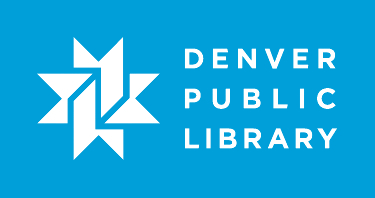 Learn how to use free online social media sites to market anything- a service, a product, an idea, an event or a person.Lesson ObjectivesStudents will understand:the scope of social media tools available to them, and their differenceshow to grow their online audiencehow to increase engagement among their online audiencehow to start defining their online “brand identity”Lesson Prep Work(30 min, at a minimum, prior to student arrival)Log into accountsTwitter username: CtcDPL  email: ctcdpl@gmail.com  password: Carmella Friend Facebook: ctc@denverlibrary.org password: Lesson OutlineThe lesson is completed in one 90 minute class session.IntroductionsTeacher introduces self, brief marketing historyStudents introduce themselves, explain what it is they’re trying to market.Activities1. Your Social Media Tools Define Social Media (any online site where human beings create accounts and interact with each other)Watch Social Media Video 2013 http://www.youtube.com/watch?v=QUCfFcchw1wDiscuss: what sticks out at you about this video, in relation to your marketing goals? 90% consumers trust peer review, 14% trust advertisementsIn the future, consumers will not go find products.  Products will find them via SM. Do brief tour of popular SM sites, pointing out uniqueness and cross-SM similarities where appropriate:Facebook – the biggest, most important SM site for marketing Newsfeed=how news gets to users; all posts by people & businesses in their network will appear in their newsfeed. Visual saturation – images, thumbnails on links and videos – media rich experience1 billion users = 1/7th of the planetTwitter – more superficial, lends itself to pithiness (can be a good thing)No visual candy, limit to 140 characters per post, links to pics and sitesEg: sweet action ice cream (lots of followers, consistent format of posts)YouTube – SM platform, but more importantly, a host for storing videos online so you can post the links elsewhere.Eg: fashion denver channel – Do what you love, love what you do. Website/Blog – not SM per say, but can be an important part of establishing yourself online. Plug Wordpress classesEg: Fancy Tiger crafts blog – tons of pictures, op-ed about their topic, links to videos hosted on YouTubeYelp – super important for anyone with tangible things to market (service or product)Local reviews by actual human beings, trusted by actual human beingsActivity: have students do a search for businesses in their category. 2. How your SM tools work togetherDraw image on board (1 color for SM, 2nd color for print/old fashioned marketing tools)Creating traffic from all online sites to SM/online sitesFunneling real-world traffic into SMGoal: create a wind tunnel of engagement where your customers/audience are engaging with you in more and more places. 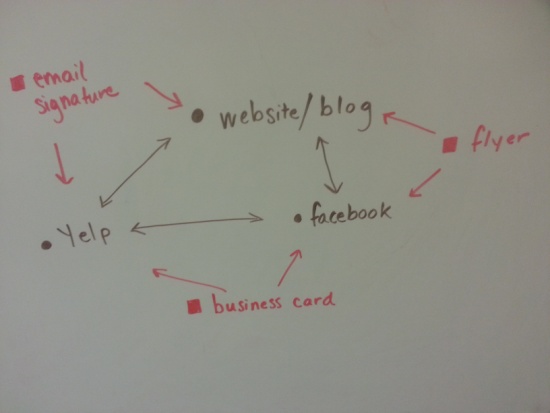 3. Increase Your Audience via Engagement (aka Fans/Followers/Likes)Draw image on board (different colors for each circle). Star = You. Model reflects much smaller numbers than reality b/c math is easier when multiplying by 100. 1st circle= your Fans- they will see what you post in their newsfeed2nd circle= Friends of Fans.  They will only see what you post when your Fan engages with your post.Write on board: Engagement=Like, Comment, Share, ClickArrow from one circle to the other = Engagement. The only way to reach people you aren’t already reaching is to get Engagement from your audience. Growing your audience is the purpose of marketing, and you’ll only do that by engaging with your SM audience. This is the Facebook model, but all SM function more or less like this. 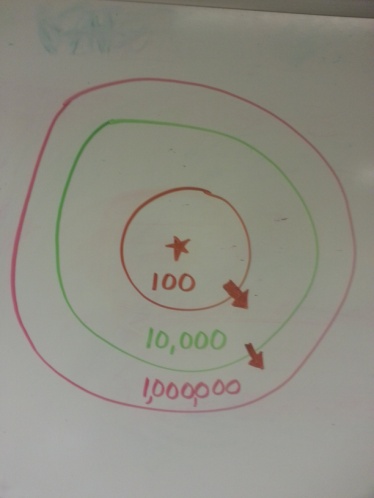 How to make posts with high chances of Engagement Draw image on boardEye = eye candy. Humans like looking at stuff. Posts with image get 2x as much play.Ask: can anyone give me an example of an image that would be good for what they’re marketing?Heart = emotions. Find the emotional appeal in what you’re marketing. Ask: can anyone give me an example of how they could appeal to people’s emotions?Tip: Give a behind-the-scenes view of your business.  Personal stories of your workers/yourself/your equipment/etc. Everyone wants to be the guy who says “I’ll have the usual” at a restaurant.  Giving behind-the-scenes view makes your audience feel that they “know” you.  Increase rapport=increase business. Brain = Intellect. Humans like to be smart. Teach ‘em something about what it is you’re marketing. 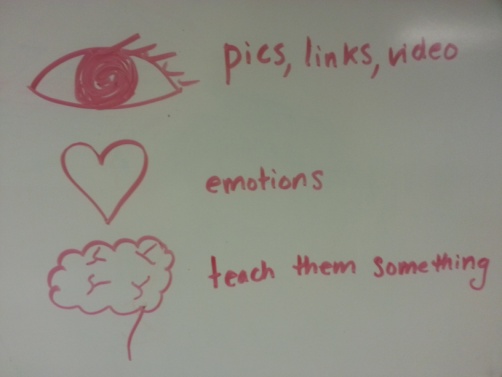 Always stay upbeat- negativity, even if it’s an important message, bombs on SM. Time your posts for your audiencePeak SM time is M-F 9-5. Posting late-morning to early-afternoon on weekdays is a good place to start. Specific audiences vary, so monitor what times of day seem to be the best for you. Eg: teachers can’t SM during work hours, but office workers can and do. 4. Making a Social Media PlanAck!  All of this can seem overwhelming.  How will you have time to do your actual work plus do social media?Social Media Plan Worksheet – go through it item by itemNote: the point of this is to create a sustainable plan of action- don’t just jump in and then sink, but find a way to make it work for you. 1. Content & ResponsesWhen/how long/how frequently is it realistic for you to be SMing?2. Admins & HelpersDo you have anyone who could help you manage all this- any employee, a friend, a spouse, a family member? If anyone besides you is admining the site, make sure to only give them the privileges that they need.Pull up FB admin chart: http://www.facebook.com/help/289207354498410?q=what%20is%20a%20content%20creator%3F&sid=07LFEWi4SdDZTXxZDNote: this is for FB, but all SM sites have some sort of compartmentalized admin privileges you can set. Suggestion: only yourself, someone you really really trust (and who is tech savvy) should maintain highest rights. 5. Your Brand Voice (final page of worksheet) Thought Activity: if you had to create a character who was Mr./Ms. Your Brand, who would that character be?See if any student is willing to do this out loud with you.Age? Financial Status? What do they do outside of your brand? What do they care about?What do they dress like- what’s their aesthetic?  What do they talk like? What turns them off? Try and pinpoint as many adjectives as you can to describe your audience.  Once you’ve pinpointed who your audience is, you need craft your marketing towards them.Write in language they use/like. Use the aesthetic that appeals to them. Teach them things they’ll find interesting.  Appeal to their unique emotions.This is your Brand Voice. Make your Brand Voice unified across all your SM platforms.Have the tone of your videos match the tone of your posts. Have your blog match that tone. 